Цикл «Просто о сложном!».Упрощенный порядок рассмотрения споров в Арбитражном  суде.28 февраля 2022 г.10.00-11.30 (время московское)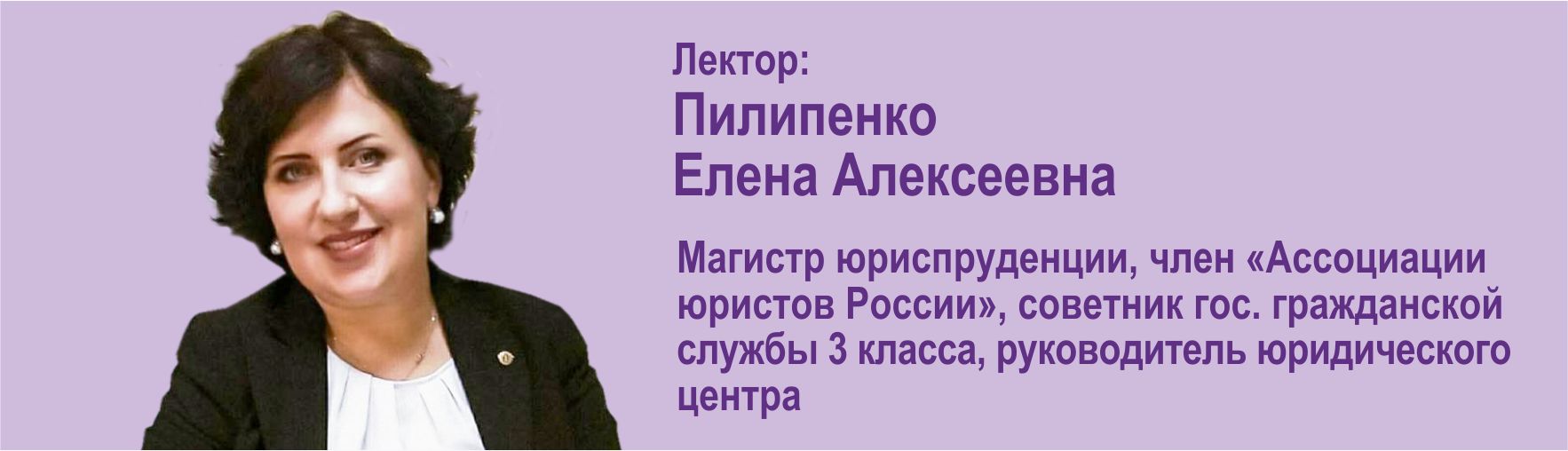 Вебинар поможет вам:Узнать, как правильно подготовить и отправить в суд документы для взыскания долга в упрощенном порядке через Арбитражный суд.Программа вебинара:1. Требование для подачи иска в суд в упрощённом порядке.2. Разбор образцов исков.3.  Ответы на вопросы.Стоимость участия в вебинаре – 1500 руб.Для клиентов компании «КонсалтикаПлюс» – БЕСПЛАТНО!